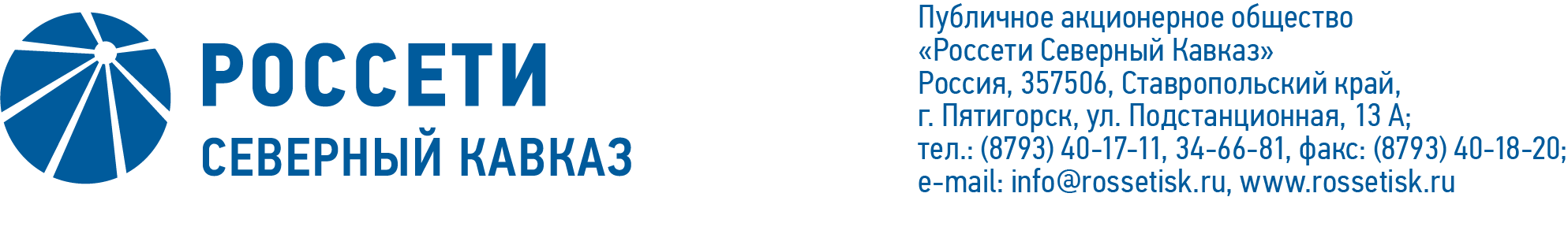 ПРОТОКОЛ № 177заседания Комитета по стратегии Совета директоров
ПАО «Россети Северный Кавказ»Место подведения итогов голосования: Ставропольский край, г. Пятигорск,                    ул. Подстанционная, дом 13а, ПАО «Россети Северный Кавказ».Дата проведения заседания: 22.02.2022.Форма проведения заседания: заочное голосование (опросным путем).Дата составления протокола: 22.02.2022.Всего членов Комитета по стратегии Совета директоров ПАО «Россети Северный Кавказ» – 5 человек.В заочном голосовании приняли участие (получены опросные листы) члены Комитета по стратегии: Богачева И.В., Гончаров Ю.В., Капитонов В.А.,                       Полянская М.В.Кворум имеется.ПОВЕСТКА ДНЯ:1. Об утверждении Плана работы Комитета по стратегии Совета директоров ПАО «Россети Северный Кавказ» на 2021 – 2022 корпоративный год.2. О рекомендациях Совету директоров ПАО «Россети 
Северный Кавказ» по вопросу «Об утверждении сметы расходов Общества на 1 квартал 2022 года».3. О рекомендациях Совету директоров ПАО «Россети 
Северный Кавказ» по вопросу «О рассмотрении отчета об утверждении инвестиционной программы ПАО «Россети Северный Кавказ» на период                  2022 – 2026 гг. и изменений, вносимых в инвестиционную программу                        ПАО «Россети Северный Кавказ» на 2016 – 2022 гг., утвержденную приказом Минэнерго России от 30.12.2016 № 1470, с изменениями, внесенными приказом Минэнерго России от 29.12.2020 № 32@».ИТОГИ ГОЛОСОВАНИЯ И РЕШЕНИЯ, ПРИНЯТЫЕПО ВОПРОСУ ПОВЕСТКИ ДНЯ:Вопрос № 1: Об утверждении Плана работы Комитета по стратегии Совета директоров ПАО «Россети Северный Кавказ» на 2021 – 2022 корпоративный год.Решение:Утвердить План работы Комитета по стратегии Совета директоров 
ПАО «Россети Северный Кавказ» на 2021 – 2022 корпоративный год согласно приложению к настоящему решению Комитета по стратегии ПАО «Россети Северный Кавказ».Голосовали «ЗА»: Богачева И.В., Гончаров Ю.В., Капитонов В.А.,   Полянская М.В.«ПРОТИВ»: нет.«ВОЗДЕРЖАЛСЯ»: нет.Решение принято единогласно.Вопрос № 2: О рекомендациях Совету директоров ПАО «Россети 
Северный Кавказ» по вопросу «Об утверждении сметы расходов Общества на 1 квартал 2022 года».Решение:Рекомендовать Совету директоров ПАО «Россети Северный Кавказ» принять следующее решение:«1.	Утвердить смету расходов Общества на 1 квартал 2022 года в соответствии с приложением к настоящему решению Совета директоров Общества.2.	Отметить нарушение сроков утверждения бизнес – плана 
ПАО «Россети Северный Кавказ» на 2022 – 2026 годы, предусмотренных Регламентом бизнес – планирования Общества, утвержденным решением Совета директоров Общества 09.12.2021 (протокол заседания Совета директоров от 13.12.2021 № 481).3.	Поручить Единоличному исполнительному органу Общества обеспечить вынесение на рассмотрение Совета директоров Общества                     бизнес – плана ПАО «Россети Северный Кавказ» на 2022 – 2026 годы в срок не позднее 28.02.2022».Голосовали «ЗА»: Богачева И.В., Гончаров Ю.В., Капитонов В.А.,       Полянская М.В.«ПРОТИВ»: нет.«ВОЗДЕРЖАЛСЯ»: нет.Решение принято единогласно.Вопрос № 3: О рекомендациях Совету директоров ПАО «Россети 
Северный Кавказ» по вопросу «О рассмотрении отчета об утверждении инвестиционной программы ПАО «Россети Северный Кавказ» на период                2022 – 2026 гг. и изменений, вносимых в инвестиционную программу                        ПАО «Россети Северный Кавказ» на 2016 – 2022 гг., утвержденную приказом Минэнерго России от 30.12.2016 № 1470, с изменениями, внесенными приказом Минэнерго России от 29.12.2020 № 32@».Решение:Рекомендовать Совету директоров ПАО «Россети Северный Кавказ» принять следующее решение:«Принять к сведению отчет об утверждении инвестиционной программы ПАО «Россети Северный Кавказ» на период 2022 – 2026 годы и изменений, вносимых в инвестиционную программу ПАО «Россети Северный Кавказ» на 2016 – 2022 годы, утвержденную приказом Минэнерго России от 30.12.2016     № 1470, с изменениями, внесенными приказом Минэнерго России от 29.12.2020 № 32@, согласно приложению к настоящему решению Совета директоров Общества».Голосовали «ЗА»: Богачева И.В., Гончаров Ю.В., Капитонов В.А.,  Полянская М.В.«ПРОТИВ»: нет.«ВОЗДЕРЖАЛСЯ»: нет.Решение принято единогласно.*-хранятся в электронном виде.Председатель Комитета 						  В.А. КапитоновСекретарь Комитета 							  Н.В. ТолмачеваПриложение:1.План работы Комитета по стратегии Совета директоров 
ПАО «Россети Северный Кавказ» на 2021 – 2022 корпоративный год.Приложение:2.Опросные листы членов Комитета по стратегии, принявших участие в голосовании*.